ZP/UR/11/2015   		 Załącznik nr 1.1 do siwz – modyfikacja z dn. 25.03.2015r.Opis przedmiotu zamówienia  -  oferowany przedmiot zamówieniaZadanie 8: Dostawa algometrów cyfrowych  UWAGA !!W rubryce obok nazwy przedmiotu zamówienia podanej przez Zamawiającego, Wykonawca obowiązkowo wpisuje typ, model, nr katalogowy producenta oraz producenta oferowanego przedmiotu zamówienia.W kolumnie 3 należy przekreślić odpowiedni znacznik TAK lub NIE zostawiając właściwy, odpowiadający prawidłowej odpowiedzi.W kolumnie 4 należy wpisać wszystkie parametry oferowanego przedmiotu zamówienia zgodnie z opisem z kolumny 2.Niespełnienie choćby jednego z parametrów lub funkcji wymaganych w opisie (kolumna 2) spowoduje odrzucenie oferty.Zamawiający prosi o dołączenie do oferty np. prospektów, folderów, katalogów oferowanych przedmiotów.Opis kryteriów wyboru oferty.Kryteria wyboru oferty i ich znaczenie (w %): A. Cena brutto oferty :		80%B. Gwarancja (w miesiącach): 	20%Minimalny czas gwarancji: 24 miesiące. Poniżej tego okresu oferta zostaje odrzucona.Oferty uzyskują maksymalną ilość punktów, gdy czas gwarancji wynosi 48 miesięcy lub więcej.Oferty z okresem gwarancji krótszym od wymaganego zostaną odrzucone.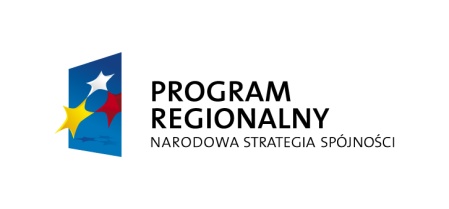 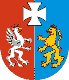 WOJEWÓDZTWO PODKARPACKIE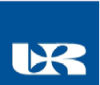 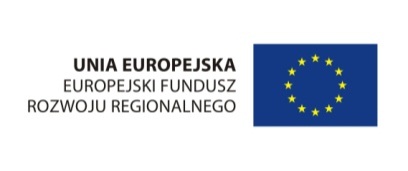 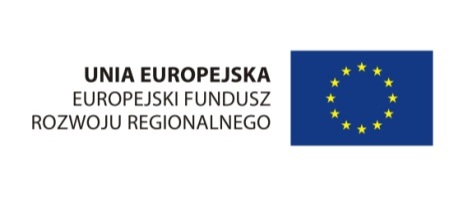 Nazwa przedmiotu zamówienia Nazwa przedmiotu zamówienia Oferowany przedmiot zamówienia (podać np. typ, model, nr katalogowy producenta  oraz producenta)Oferowany przedmiot zamówienia (podać np. typ, model, nr katalogowy producenta  oraz producenta)Oferowany przedmiot zamówienia (podać np. typ, model, nr katalogowy producenta  oraz producenta)Oferowany przedmiot zamówienia (podać np. typ, model, nr katalogowy producenta  oraz producenta)1. Algometr cyfrowy z jedną końcówką – 1 szt.1. Algometr cyfrowy z jedną końcówką – 1 szt.Lp.Wymagane funkcje oraz parametry techniczne przedmiotu zamówieniaFunkcje oferowanego przedmiotu zamówieniaParametry oferowanego przedmiotu zamówienia12341.-Końcówka pomiarowa o wymiarach umożliwiających pomiar natężenia bólu w obrębie  różnych części ciała-Min. 6 modułów siły -Cyfrowy ekran-Dokładność +/- 0,3%-Wynik pomiaru w różnych jednostkach miary-Ergonomiczne wymiary i kształt-Automatyczne wyłączania się urządzenia-Czas pracy jednej baterii min. 50 godzin-Ładowarkaxxxx2.Certyfikat kalibracji – dostarczyć przy dostawieTAK/NIEXXXX3Instrukcja obsługi w języku polskim w wersji zarówno papierowej jak i elektronicznej na płycie CD (format PDF)TAK/NIEXXXX4.-Czas reakcji serwisowej max. 72 hTAK/NIEXXXX5.-Czas naprawy max. 21 dni; w przypadku dłuższego czasu naprawy zapewnienie sprzętu zastępczegoTAK/NIEXXXX6-Szkolenie, dostawę i instalację w siedzibie Zamawiającego pokrywa WykonawcaTAK/NIEXXXX7.W okresie gwarancyjnym przeglądy techniczne urządzenia w liczbie i zakresie zalecanym przez producenta dokonywane w siedzibie Zamawiającego pokrywa WykonawcaTAK/NIEXXXXNazwa przedmiotu zamówienia Nazwa przedmiotu zamówienia Oferowany przedmiot zamówienia (podać np. typ, model, nr katalogowy producenta  oraz producenta)Oferowany przedmiot zamówienia (podać np. typ, model, nr katalogowy producenta  oraz producenta)Oferowany przedmiot zamówienia (podać np. typ, model, nr katalogowy producenta  oraz producenta)Oferowany przedmiot zamówienia (podać np. typ, model, nr katalogowy producenta  oraz producenta)Poz. 2. Algometr cyfrowy z dwiema końcówkami – 1 SZT.Poz. 2. Algometr cyfrowy z dwiema końcówkami – 1 SZT.Lp.Wymagane funkcje oraz parametry techniczne przedmiotu zamówieniaFunkcje oferowanego przedmiotu zamówieniaParametry oferowanego przedmiotu zamówienia12341.- Pamięć na min. 30 pomiarówDwie końcówki pomiarowe o różnych wymiarachNakładka do pomiaru siły palców w zestawieMożliwość precyzyjnych pomiarów na niewielkich obszarach ciałaOprogramowanie umożliwiające import danych na dysk komputeraWyświetlacz LCD min. 1,5”Możliwość automatycznego obliczania współczynnika zmienności i wartości średniej  otrzymanych danych oraz deficytu procentowegoErgonomiczne wymiary i kształtxxxx2.Instrukcja obsługi w języku polskim w wersji zarówno papierowej jak i elektronicznej na płycie CD (format PDF)TAK/NIEXXXX3.-Czas reakcji serwisowej max. 72 hTAK/NIEXXXX4.-Czas naprawy max. 21 dni; w przypadku dłuższego czasu naprawy zapewnienie sprzętu zastępczegoTAK/NIEXXXX5.-Szkolenie, dostawę i instalację w siedzibie Zamawiającego pokrywa WykonawcaTAK/NIEXXXX6.W okresie gwarancyjnym przeglądy techniczne urządzenia w liczbie i zakresie zalecanym przez producenta dokonywane w siedzibie Zamawiającego pokrywa WykonawcaTAK/NIEXXXXWymagana min. gwarancja na algometry  z poz. 1 i 2: min. 24 miesiące*(*Gwarancja stanowi kryterium oceny ofert)Oferujemy gwarancję: